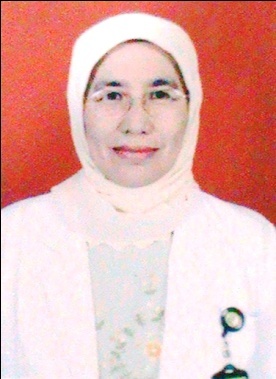 IDENTITAS DIRINama 						: dr.Getry Sukmawati, SpM(K)Nomor Peserta					:NIP						: 19521215 198003 2 002Tempat dan Tanggal Lahir			: Bukittinggi, 15 Desember 1952Jenis Kelamin					: PerempuanStatus Perkawinan				: KawinAgama						: IslamPangkat/Golongan				: Pembina Tk.I / IV bJabatan Akademik				: LektorPerguruan Tinggi				: Universitas AndalasAlamat						: Kampus Universitas Andalas, Limau Manis, Padang	Telp/Faks				:Alamat Rumah					: Jl.St.Pangeran No.128  Parupuk Tabing,  Padang	Telp / hp				: (0751) 7052656/ 08126602866Alamat e-mail					: getry_sukmawati@yahoo.co.idRENCANA  PROGRAM KEGIATAN PERKULIAHAN SEMESTER (RPKPS)KONJUNGTIVITIS VIRAL     				Level kompetensi 4Tujuan pembelajaran :Kognitif :Mampu menjelaskan anatomi dan fungsi konjungtivaMenjelaskan patogenesa dan diagnosa konjungtivitis viralMampu merencanakan pemeriksaan tambahan untuk mem-buat diagnosa konjungtivitis viralMampu menentukan diagnosa banding konjungtivitis viralMampu menjelaskan penatalaksanaan konjungtivitis viralMenjelaskan komplikasi konjungtivitis viralPsikomotorMampu melakukan pemeriksaan dan menilai konjungtivitis viral	Mampu melakukan pemeriksaan sitologi sederhanaMampu melakukan terapi pendahuluan konjungitivitis viralAttitudeMelakukan komunikasi dengan pasien dengan keluargaMemberikan inform consentKONJUNGTIVITIS  ALERGI 				Level kompetensi 4Tujuan pembelajaran :Kognitif :Mampu menjelaskan anatomi dan fungsi konjungtivaMenjelaskan patogenesa dan diagnosa konjungtivitis alergiMampu merencanakan pemeriksaan tambahan lintuk membuat diagnosa konjungtiva alergi (sitologi sederhana)Mampu menentukan diagnosa banding konjungtivitis alergiMampu menjelaskan penatalaksanaan konjungtivitis alergiMenjelaskan komplikasi konjungtivitis alergiPsikomotorMampu melakukan pemeriksaan dan menilai konjungtivitis alergiMampu melakukan pemeriksaan sitologi sederhanaMampu melakukan terapi pendahuluan konjungtivitis alergiAttitudeMelakukan komunikasi dengan pasien dengan keluargaMemberikan inform consentBENDA ASING KONJUNGTIVA 		           Level Kompetensi 3BTujuan PembelajaranKognitifMampu menjelaskan anatomi dan fungsi konjungtirvaMenjelaskan kelainan, diagnosa benda asingMampu merencanakan pemeriksaan tambahan umnut buat diagnosa benda asing konjungtivaMampu   menentukan   diagnosa   banding   benda konjungtivaMampu    menjelaskan    penatalaksanaan    bendan konjungtivaMenjelaskan komplikasi benda asing konjungtiwaPsikomotorMelakukan pemeriksaan dan menilai benda asing konjungtivaMampu melakukan pemeriksaan sitologi sederhanaMelakukan terapi pendahuluan benda asing konjungtiva merujuk ke spesialis yang relevan sebagai kasus gawat daruratAttitudeMelakukan komunikasi dengan pasien dengan keluargaMemberikan inform consentPERDARAHAN SUBKONJUNGTIVA 		Level kompetensi 3BTujuan Pembelajaran : KognitifMampu menjelaskan anatomi dan fungsi konjungtivaMenjelaskan    patogenesa    dan    diagnosa    perdarahan subkonjungtivaMampu merencanakan pemeriksaan tambahan untuk membuat diagnosa perdarahan subkonjungtiva Mampu    menentukan    diagnosa    banding    perdarahan subkonjungtiva Mampu      menjelaskan      penatalaksanaan     perdarahan subkonjungtiva dan merujuk ke spesialis yang relevanMenjelaskan komplikasi perdarahan subkonjungtivaPsikomotorMampu melakukan pemeriksaan dan menilai perdarahan subkonjungtivaMampu melakukan pemeriksaan slitlamp Mampu    melakukan    terapi    pendahuluan    perdarahanSubkonjungtivaAttitudeMelakukan komunikasi dengan pasien dengan keluargaMemberikan inform consentKORNEAEROSI KORNEA 					Level kompetensi 2 Tujuan Pembelajaran :KognitifMampu menjelaskan anatomi dan fungsi komeaMenjelaskan kelainan, diagnosa, dan akibat erosi korneaMampu   merencanakan   pemeriksaan   tambahan   untuk membuat diagnosaMampu menjelaskan penatalaksanaan erosi korneaMenjelaskan komplikasi erosi korneaPsikomotorMampu melakukan pemeriksaan dan menilai erosi korneaMampu melakukan perban tekanMampu merujuk pasien ke spesialis yang relevan secepatnya AttitudeMelakukan komunikasi dengan pasien dengan keluargaMemberikan inform consentbenda ASING di kornea 			Level kompetensi 2Tujuan Pembdajaran:KognitifMampu menjelaskan anatomi dan fungsi konjungtivaMenjelaskan kelainan, diagnosa, dan akibat benda asing di korneaMampu merencanakan pemeriksaan tambahan untuk membuat diagnosaMampu menjelaskan penatalaksanaan benda asing di korneaMenjelaskan komplikasi benda asing di komeaPsikomotorMampu melakukan pemeriksaan dan menilai benda asing di korneaMampu merujuk ke spesialis yang relevan secepatnyaAttitudeMelakukan komunikasi dengan pasien dengan keluargaMemberikan inform consentluka bakar kornea 				Level kompetensi 2Tujuan Pembelajaran :KognitifMampu menjelaskan anatomi dan fungsi korneaMenjelaskan patogenesa dan diagnosa akibat luka bakar korneaMampu   merencanakan   pemeriksaan   tambahan   untuk membuat diagnoseMampu menjelaskan penatalaksanaan luka bakar korneaMenjelaskan komplikasi luka bakar korneaPsikomotorMampu melakukan pemeriksaan dan menilai luka bakar komeaMampu melakukan spooling komeaMampu merujuk ke spesialis yang relevan secepatnya AttitudeMelakukan komunikasi dengan pasien dengan keluargaMemberikan inform consent keratitis 						Level kompetensi 2Tujuan Pembelajaran: KognitifMampu menjelaskan anatomi dan fungsi korneaMenjelaskan patogenesa dan diagnosa keratitisMampu merencanakan pemeriksaan tambahan untuk membuat diagnosa Mampu menjelaskan penatalaksanaan keratitisMenjelaskan komplikasi keratitisPsikomotorMampu melakukan pemeriksaan dan menilai keratitisMampu melakukan pemeriksaan korneaMampu melakukan rujukan ke spesialis yang relevan secepatnya AttitudeMelakukan komunikasi dengan pasien dengan keluargaMemberikan inform consent